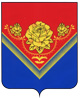 АДМИНИСТРАЦИЯГОРОДСКОГО ОКРУГА ПАВЛОВСКИЙ ПОСАД МОСКОВСКОЙ ОБЛАСТИПОСТАНОВЛЕНИЕг. Павловский ПосадВ целях приведения в соответствие с действующим законодательством, в соответствии с Федеральным законом от 06.10.2003 №131-ФЗ «Об общих принципах организации местного самоуправления в Российской Федерации», на основании  распоряжения Главного управления региональной безопасности Московской области от 23.05.2022 №18-РГУ «Об утверждении типовой формы Административного регламента предоставления муниципальной услуги по  оформлению родственных, почетных, воинских захоронений, созданных с 01 августа 2004 года по 30 июня 2020 года включительно, как семейные (родовые) захоронения», распоряжения Главного управления региональной безопасности Московской области от 23.05.2022 №19-РГУ «Об утверждении типовой формы Административного регламента предоставления муниципальной услуги по  предоставлению мест для захоронения (подзахоронения), оформлению удостоверений о захоронениях, перерегистрации захоронений на других лиц, выдаче разрешений на установку (замену) надмогильных сооружений (надгробий), ограждений мест захоронений, извлечение останков (праха) умерших для последующего перезахоронения», распоряжения Главного управления региональной безопасности Московской области от 23.05.2022 №20-РГУ «Об утверждении типовой формы Административного регламента предоставления муниципальной услуги по  созданию семейного (родового) захоронения», руководствуясь Уставом городского округа Павловский Посад Московской области, ПОСТАНОВЛЯЮ:	1.  Внести в Положение о погребении и похоронном деле на территории городского округа Павловский Посад Московской области, утвержденное Постановлением Администрации городского округа Павловский Посад Московской области от 30.03.2022 №479 следующие изменения: 	1) в разделе «5. Отдельные функции уполномоченного органа, осуществляемые МКУ «Центр экономического развития, потребительского рынка и ритуальных услуг»»:пункт 10 изложить в следующей редакции:«10) организация предоставления муниципальной услуги по предоставлению мест для захоронения (подзахоронения), оформлению удостоверений о захоронениях, перерегистрации захоронений на других лиц, выдаче разрешений на установку (замену) надмогильных сооружений (надгробий), ограждение мест захоронений, извлечение останков (праха) умерших для последующего перезахоронения в соответствии с утвержденным административным регламентом, включая:а) предоставление места для родственного захоронения;б) предоставление места для почетного захоронения; в) предоставление места для воинского захоронения; г) предоставление места для одиночного захоронения;д) предоставление ниши в стене скорби;е) выдача разрешения на подзахоронение;ж) оформление удостоверения о захоронении;з) перерегистрация места захоронения на другое лицо;и) выдача разрешения на установку (замену) надмогильного сооружения (надгробия), ограждения места захоронения;к) выдача разрешения на извлечение останков (праха) умершего для последующего перезахоронения.»дополнить пунктом 10.1 следующего содержания:«10.1) организация предоставления муниципальной услуги по оформлению родственных, почетных, воинских захоронений, созданных с 1 августа 2004 года по 30 июня 2020 года включительно, как семейные (родовые) захоронения в соответствии с утвержденным административным регламентом, включая:а) выдача предварительного решения об оформлении родственного, почетного, воинского захоронения как семейное (родовое) захоронение;б) выдача решения о предоставлении муниципальной услуги в виде решения об оформлении родственного, почетного, воинского захоронения как семейное (родовое) захоронение.»дополнить пунктом 10.2 следующего содержания:«10.2) организация предоставления муниципальной услуги по созданию семейного (родового) захоронения в соответствии с утвержденным административным регламентом, включая:а) выдача предварительного решения о предоставлении места для создания семейного (родового) захоронения;б) выдача решения о предоставлении муниципальной услуги в виде решения о предоставлении места для создания семейного (родового) захоронения.» 		2. Опубликовать Постановление в официальном печатном средстве массовой информации городского округа Павловский Посад Московской области газете «Павлово-Посадские известия» и разместить на официальном сайте Администрации городского округа Павловский Посад Московской области в сети «Интернет».       		3. Контроль за исполнением настоящего Постановления возложить на первого заместителя Главы Администрации городского округа Павловский Посад Ф.А.Ефанова.Глава городского округаПавловский Посад	                                                                                          Д.О.Семенов	Кононов А.А.	8(49643)2499701.06.2022№950О внесении изменений в Положение о погребении и похоронном деле на территории городского округа   Павловский Посад Московской области, утвержденное постановлением Администрации городского округа Павловский Посад Московской области от 30.03.2022 №479